Ondernemend gedrag in je loopbaanSkill: SAMENWERKEN EN NETWERKEN + CHALLENGE1. INTRODUCTIEOPDRACHTENOefening 1 – Wat heb jij nodig?Samenwerken doen we allemaal. Want mensen zijn sociale wezens. Als je jong bent, leer je om samen te spelen. Eenmaal op school leer je om samen te werken. Dat is handig voor als je later een baan hebt. Want ook op het werk wordt veel samengewerkt. En wat dacht je van vrije tijd? Ook daarin werk je samen: in je sportteam, in een band of bij een dance act.Wat heb jij nodig om goed samen te kunnen werken?Dat anderen naar mij luisterenDat ik naar anderen luisterDat het doel waar we samen aan werken duidelijk isDat we elkaar begrijpenDat we de taken goed verdelenDat we lol kunnen makenDat iedereen zich aan de afspraken houdtDat ik ook af en toe iets alleen kan uitwerken.Anders, namelijk ….Oefening 2 – Samenwerken is doenBekijk het filmpje op: ganaar.link/og3104 Wat vind je van deze samenwerking?Maak een foto of afbeelding waarmee je ‘samenwerken’ uitbeeldt. Laat je inspireren door het filmpje, of bedenk totaal iets anders. Je mag vragen om iemand je te helpen, denk daarbij natuurlijk wel om veilige 1.5 meter afstand. 2. SKILL SAMENWERKEN EN NETWERKEN
Deze les gaat over de ondernemende vaardigheid samenwerken en netwerken.Aan het eind van deze les: weet je wat samenwerken en netwerken inhoudt; heb je samenwerken en netwerken geoefend. Succesvol omgaan met andere mensen en samen resultaten bereiken. Mensen die goed zijn in samenwerken en netwerken, zijn gericht op anderen en leggen gemakkelijk contact. Zo kunnen ze hun werk beter doen. Samenwerken en netwerken is geven en nemen, je helpt elkaar.Oefening 1 – Kink in de kabelBekijk het volgende filmpje. 
Kijk op: ganaar.link/ob241Een spreekwoord luidt: “Een ketting is zo sterk als zijn zwakste schakel.” Leg uit wat dit spreekwoord betekent. Gebruik bij je uitleg ook het filmpje. Beschrijf een situatie waarin je moest samenwerken, maar de samenwerking niet goed verliep. Schrijf ook op waarom de samenwerking niet goed verliep.Wie werd door deze samenwerking benadeeld? Ikzelf.Degene(n) met wie ik samen werkte. Beide. Iemand anders. Oefening 2 – In vijf stappen bij Armin van Buuren?Netwerken is belangrijk voor ondernemers. Waarom is dat zo? De ondernemer kan door te netwerken beter zakendoen. De ondernemer krijgt door te netwerken veel vrienden.  Netwerken is gezellig voor ondernemers.Iedereen is onderdeel van een netwerk. Je netwerk, dat zijn alle mensen die je kent. Jouw netwerk bestaat in ieder geval uit je familie en je medestudenten. Bekijk een van je sociale media- accounts, zoals Facebook, Pinterest of Instagram. Hoe kun je de mensen uit jouw netwerk groeperen?  Je kent bijvoorbeeld mensen uit de buurt, van een vereniging of sportclub. Mijn netwerk bestaat uit deze groepen:Iedereen heeft een enorm netwerk. Veel mensen staan daar niet zo bij stil. Misschien ken je niet heel veel mensen direct. Maar via via kent iedereen heel veel mensen. Ga maar na: stel dat jij een netwerk hebt van 100 mensen. En dat die 100 mensen allemaal ook weer 100 mensen kennen. Jouw netwerk en de netwerken van de mensen uit jouw netwerk zijn bij elkaar 10.100 mensen.  Kijk maar: 100 + (100 x 100) = 10.100.Je kunt nog één stap verdergaan. Ga er even van uit dat iedereen 100 mensen kent. Dan kom je uit bij meer dan een miljoen mensen. Kijk maar: 100 + (100 x 100) + (100 x 100 x 100) = 1.010.100.Kom je in vijf stappen bij dj Armin van Buuren uit? Ja, want in vijf stappen kom je bij de hele wereld uit en dus ook bij Armin van Buuren. Misschien, het is niet zeker dat je bij hem uitkomt.  Nee, want ik ken geen bekende Nederlanders  en ik denk de mensen uit mijn netwerk ook niet.Tip! Ken je het tv programma ‘de wereld rond in 6 stappen’? Volgens de theorie van ‘six degrees of separation’ is iedereen op de wereld met elkaar verbonden in maximaal zes stappen. Via zes connecties, vrienden van vrienden, ben je gelinkt aan beroemdheden als Doutzen Kroes of Obama. In het Net5-programma De wereld rond in 6 stappen gaat elke week een ander bekend duo de uitdaging aan om te kijken of er een connectie is tussen een willekeurig persoon ergens op een afgelegen plek op aarde en een vooraf gekozen internationale bekendheid. En dit alles binnen een week tijd.In deze aflevering moeten rock chick Ryanne van Dorst (Elle Bandita) en presentatrice Zarayda Groenhart van een verlaten rijstveld in Thailand bij de beroemde Sharon Osbourne in Beverly Hills uit zien te komen.Bron: Net5.nl Oefening 3: Wesley & Rodney SneijderLees het artikel op ganaar.link/ogc3 en beantwoord de vragen. Welke partijen hebben hier allemaal met elkaar samengewerkt?Welke acties leveren allemaal geld op voor de voedselbank?Welke manieren van contact leggen hebben Wesley en Rodney gebruikt? Denk aan bellen, mailen, etc.Wat was voor Wesley en Rodney de reden om voor de voedselbank in Ondiep juist iets te doen?Voor wie of welke organisatie binnen jou netwerk zou jij wel iets goed willen / kunnen doen in deze tijd?Wie heb je daar voor nodig? Welke manier van samenwerken kun je aan gaan?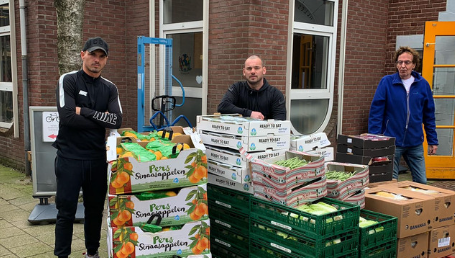                                                                              Bron: www.ad.nl 3. CHALLENGE SAMENWERKEN EN NETWERKENVOORBEREIDEN VAN DE CHALLENGE CHALLENGE : “ORGANISEER EEN ONLINE NETWERKBIJEENKOMST” HOE KOMEN SAMENWERKEN EN NETWERKEN TERUG? In deze challenge leer je hoe je een online netwerkbijeenkomst organiseert. In deze periode van de Corona crisis is dit dé ideale manier om toch met je netwerk in contact te blijven en samen te werken. Je zoekt uit hoe online overleggen werkt, welke opties er zijn en nodigt mensen uit voor een online bijeenkomst. De mensen komen uit verschillende groepen binnen je netwerk. HOE GA IK AAN DE SLAG? STAP 1 | Onderzoek welke mogelijkheden er zijn voor een online overleg. STAP 2 | Kies een thema en bereid de inhoud voor.STAP 3 | Nodig deelnemers uit. STAP 4 | Voer het gesprek uit.STAP 5 | Maak een weergave van de bijeenkomst.STAP 6 | Evalueer de challenge.BENODIGDE TIJD 2 tot 6 studie-uren MET WIE Je werkt alleenBEOORDELING De docent beoordeelt het product dat je oplevert. De beoordeling is goed of onvoldoende. STAP 1 | Onderzoek welke mogelijkheden er zijn voor overleg op afstandJe gaat een online bijeenkomst organiseren. Zorg dat het aantal deelnemers minimaal 4 is. In deze tijd van de Corona crisis heb je vast al een aantal nieuwe communicatiemiddelen ontdekt. Noteer hieronder de mogelijkheden voor overleggen op afstand. Zoek eventueel op internet naar nieuwe programma’s.Noteer nu welk programma jouw favoriet is. Omschrijf ook 3 voordelen en 1 nadeel van het programma. Je favoriete programma ga je gebruiken bij de rest van de challenge.STAP 2 I Kies een thema en bereid de inhoud voor.Nu je de keuze hebt gemaakt welk programma je gaat gebruiken tijdens je bijeenkomst is het nu belangrijk dat we het over de inhoud gaan hebben. Je krijgt 2 opties. Mocht je zelf een beter, ander thema weten; dan mag dat natuurlijk!Optie 1: Bespreek jouw BPV/Stageplek met je SLB’er en stagebegeleider(s). Denk hierbij aan:Bespreken van jouw kwaliteiten op jouw stageBespreken wat jij de plus- en minpunten vindt van je stageAfspraken maken over de komende wekenBespreken hoe de samenwerking tot nu toe verlooptBespreken wat jij nog voor je stage kan betekenen in deze tijd, of het bedrijf voor jou (= netwerken!!)Optie 2: Bespreek met medestudenten en je SLB’er hoe het ‘op afstand leren’ jou tot nu toe af gaat. Denk hierbij aan:Delen van ervaringen Wat vind je pluspunten van het ‘leren op afstand’? En wat de minpunten? Doe je nu meer of minder op een dag? Werk je 1 uur keihard, of de hele dag een beetje?Welke tips heb jij voor je medestudenten en voor je docent?Wat heb jij nodig zodat het ‘leren op afstand’ goed lukt?Ga jij optie 1 of 2 uitvoeren bij deze challenge?Optie 1Optie 2Aangezien jij de bijeenkomst organiseert, wordt er ook van jou verwacht dat je de leiding neemt. Dat betekent dat je de mensen moet uitnodigen uit je netwerk. Ook moet je aangeven wat er verwacht kan worden en je zorgt dat je zelf goed voorbereid bent op de inhoud. Hieronder ga je die zaken verzamelen. Vul het schema in, zorg dat elk vak is ingevuld. STAP 3 I Nodig deelnemers uit.Het is belangrijk dat je netwerk op de hoogte is van wat er gaat gebeuren. Je gaat daarom een uitnodiging maken en sturen. Heb je voor optie 2 gekozen en nodig je medestudenten uit; werk dan samen!In de uitnodiging staat:Waar de bijeenkomst over gaat.Wanneer de bijeenkomst is en hoe lang deze duurt.Hoe (en met welk programma) de deelnemers kunnen deelnemen aan de bijeenkomst. Maak een screenshot van jouw uitnodiging. STAP 4 | Voer het gesprek uitMaak gebruik van je aantekeningen uit stap 2.Noteer in steekwoorden tips en tops die je krijgt, of afspraken die worden gemaakt.Vraag of alle deelnemers een screenshot of foto van de online bijeenkomst maken en bij je inleveren.STAP 5 I Maak een weergave van de bijeenkomst.Om terug te kunnen kijken op de bijeenkomst ga je het beeldmateriaal verzamelen. Wissel dit uit met de deelnemers van je bijeenkomst. Het is nu aan jou om hier een leuke weergave van te maken! Een collage, een strip of een tekstuele samenvatting, dat is allemaal goed. Bekijk en leuk voorbeeld op ganaar.link/ogc4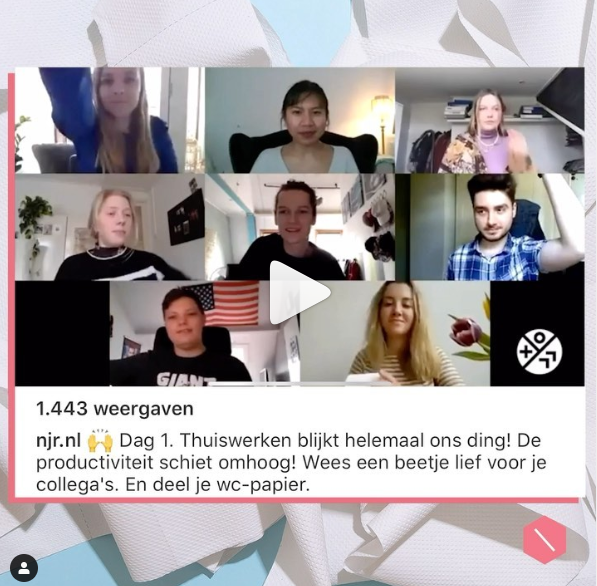 STAP 6 | Evalueer de challenge.1 | Hoe goed beheers jij de skill samenwerken en netwerken? Verschillende criteria bepalen samen hoe goed je bent in de skills.  Geef van elk criterium aan of je deze goed of niet goed beheerst.2| De skill toepassen Hoe heb jij de skill samenwerken en netwerken toegepast in de challenge? Geef twee voorbeelden. Voorbeeld 1: Voorbeeld 2:3| ReflecterenLaat zien hoe je de vaardigheden verantwoordelijk zijn en initiatief nemen hebt geoefend in de challenge. Dit doe je met de Korthagen-methode of de STARR-methode Vind je het lastig om een reflectie in te vullen? Bekijk dan het voorbeeld op ganaar.link/reflecteren2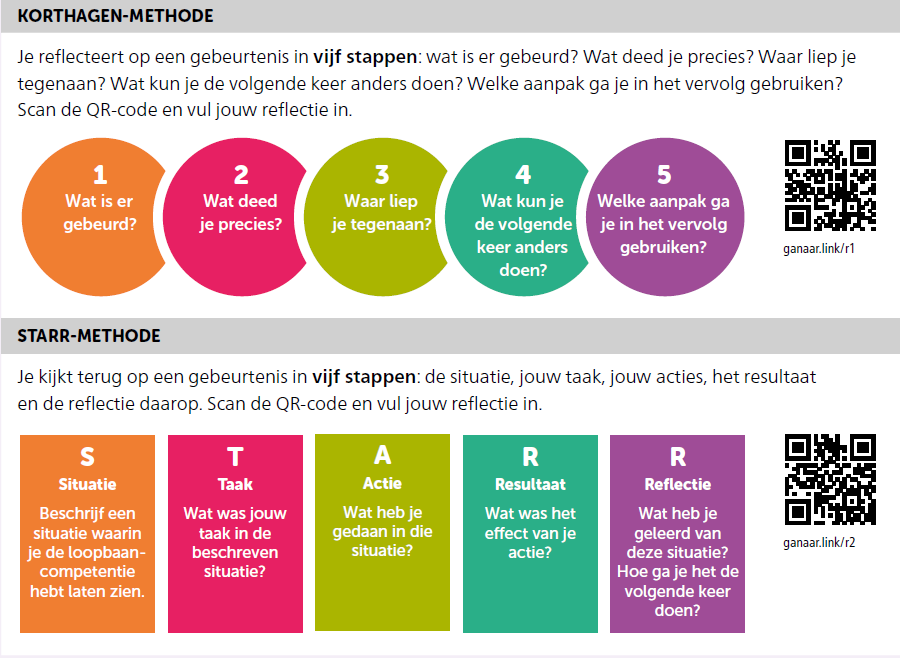 Programma’s die ik al ken of gebruikt heb…Nieuwe programma’s die ik heb ontdekt..1.1.2.2.3.3.4.4.Mijn favoriete programma is:Mijn favoriete programma is:Voordeel 1Voordeel 2Voordeel 3Nadeel 1:Online netwerkbijeenkomst van: ….*je nodigt minimaal 3 anderen mensen uit.Online netwerkbijeenkomst van: ….*je nodigt minimaal 3 anderen mensen uit.Online netwerkbijeenkomst van: ….*je nodigt minimaal 3 anderen mensen uit.De mensen die ik uitnodig:Deze komen uit mijn eigen netwerk:De online bijeenkomst vind plaats op (datum & tijd):12De mensen worden uitgenodigd via:3*4De uitnodiging wordt verstuurd op:*5*6De volgende vragen heb ik voorbereid en wil ik graag bespreken:De volgende vragen heb ik voorbereid en wil ik graag bespreken:De volgende vragen heb ik voorbereid en wil ik graag bespreken:CRITERIA VOOR VERANTWOORDELIJK ZIJN GOED/NIET GOEDWAAROM VIND JE DIT? GEEF EEN VOORBEELD Ik overleg op tijd met anderen en met de deelnemersIk kan er met anderen uitkomen als er een meningsverschil isIk informeer duidelijk en op tijdIk hou mij aan de gemaakte afsprakenWerkt netjes.Ik kan met verschillende mensen uit verschillende netwerken goed communicerenIk kan de leiding nemen wanneer ik iets organiseer